How are the illustrations from Paul Revere and William Champney of the Boston Massacre propaganda?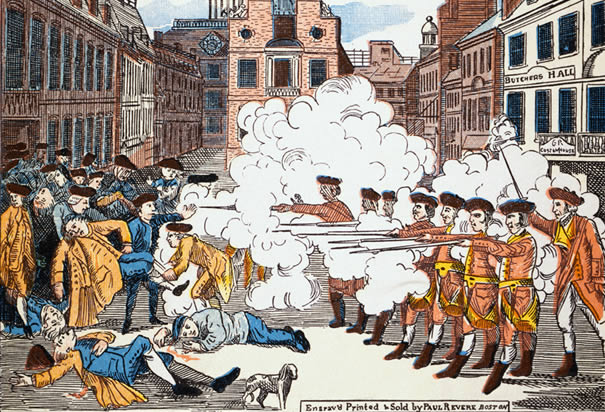 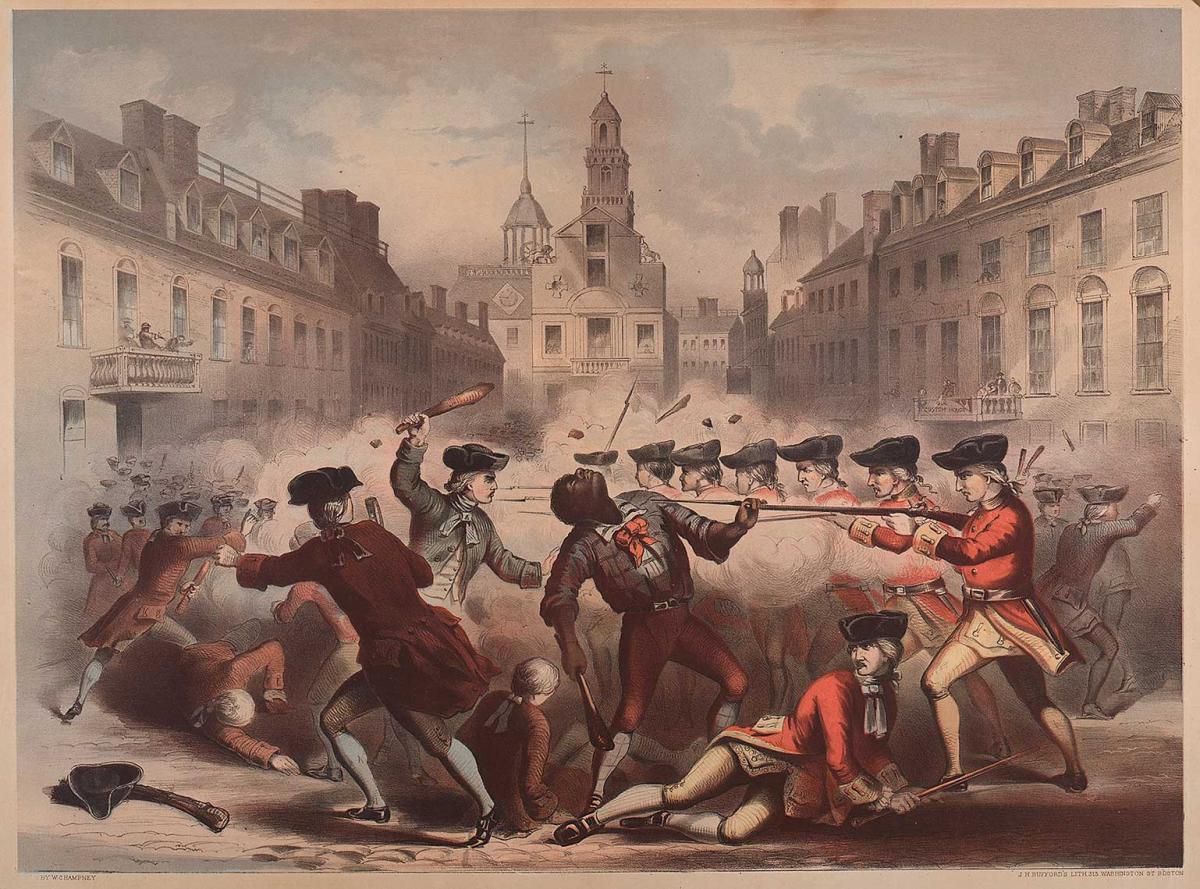 By William Champney								By Paul RevereOverview:  In 1770, five colonist’s deaths sparked anger against the British government rule.